به نام ایزد  دانا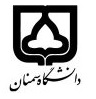 (کاربرگ طرح درس)                   تاریخ بهروز رسانی: اردیبهشت ماه 1401              دانشکده     مهندسی  مواد و متالورژِی                                               نیمسال دوم سال تحصیلی 1400بودجهبندی درسمقطع: کارشناسی■  کارشناسی ارشد□  دکتری□مقطع: کارشناسی■  کارشناسی ارشد□  دکتری□مقطع: کارشناسی■  کارشناسی ارشد□  دکتری□تعداد واحد: نظری... عملی 2تعداد واحد: نظری... عملی 2فارسی: طراحی و انتخاب مواد مهندسیفارسی: طراحی و انتخاب مواد مهندسینام درسپیشنیازها و همنیازها: گذراندن 100 واحدپیشنیازها و همنیازها: گذراندن 100 واحدپیشنیازها و همنیازها: گذراندن 100 واحدپیشنیازها و همنیازها: گذراندن 100 واحدپیشنیازها و همنیازها: گذراندن 100 واحدلاتین:Engineering Design and Materials selection لاتین:Engineering Design and Materials selection نام درسشماره تلفن اتاق:شماره تلفن اتاق:شماره تلفن اتاق:شماره تلفن اتاق:مدرس/مدرسین: رضا ایران خواهمدرس/مدرسین: رضا ایران خواهمدرس/مدرسین: رضا ایران خواهمدرس/مدرسین: رضا ایران خواهمنزلگاه اینترنتی:منزلگاه اینترنتی:منزلگاه اینترنتی:منزلگاه اینترنتی:پست الکترونیکی:r.irankhah@semnan.ac.irپست الکترونیکی:r.irankhah@semnan.ac.irپست الکترونیکی:r.irankhah@semnan.ac.irپست الکترونیکی:r.irankhah@semnan.ac.irبرنامه تدریس در هفته و شماره کلاس: سه شنبه برنامه تدریس در هفته و شماره کلاس: سه شنبه برنامه تدریس در هفته و شماره کلاس: سه شنبه برنامه تدریس در هفته و شماره کلاس: سه شنبه برنامه تدریس در هفته و شماره کلاس: سه شنبه برنامه تدریس در هفته و شماره کلاس: سه شنبه برنامه تدریس در هفته و شماره کلاس: سه شنبه برنامه تدریس در هفته و شماره کلاس: سه شنبه اهداف درس:آموزش مبانی انتخاب مواد فلزی و غیرفلزی با توجه به خواص فیزیکی و مکانیکی آن ها و استانداردهای مربوطهاهداف درس:آموزش مبانی انتخاب مواد فلزی و غیرفلزی با توجه به خواص فیزیکی و مکانیکی آن ها و استانداردهای مربوطهاهداف درس:آموزش مبانی انتخاب مواد فلزی و غیرفلزی با توجه به خواص فیزیکی و مکانیکی آن ها و استانداردهای مربوطهاهداف درس:آموزش مبانی انتخاب مواد فلزی و غیرفلزی با توجه به خواص فیزیکی و مکانیکی آن ها و استانداردهای مربوطهاهداف درس:آموزش مبانی انتخاب مواد فلزی و غیرفلزی با توجه به خواص فیزیکی و مکانیکی آن ها و استانداردهای مربوطهاهداف درس:آموزش مبانی انتخاب مواد فلزی و غیرفلزی با توجه به خواص فیزیکی و مکانیکی آن ها و استانداردهای مربوطهاهداف درس:آموزش مبانی انتخاب مواد فلزی و غیرفلزی با توجه به خواص فیزیکی و مکانیکی آن ها و استانداردهای مربوطهاهداف درس:آموزش مبانی انتخاب مواد فلزی و غیرفلزی با توجه به خواص فیزیکی و مکانیکی آن ها و استانداردهای مربوطهامکانات آموزشی مورد نیاز:امکانات آموزشی مورد نیاز:امکانات آموزشی مورد نیاز:امکانات آموزشی مورد نیاز:امکانات آموزشی مورد نیاز:امکانات آموزشی مورد نیاز:امکانات آموزشی مورد نیاز:امکانات آموزشی مورد نیاز:امتحان پایانترمامتحان میانترمارزشیابی مستمر(کوئیز)ارزشیابی مستمر(کوئیز)فعالیتهای کلاسی و آموزشیفعالیتهای کلاسی و آموزشینحوه ارزشیابینحوه ارزشیابی102288درصد نمرهدرصد نمرهEngineering Materials, MF AshbyMaterials selection in mechanical design, M F Ashbyانتخاب مواد برای طراحی مهندسی، حائریانانتخاب مواد برای کاربرد در دماهای بالا، اسعدیشناسایی، انتخاب و کاربرد مواد، عالیشناسایی و انتخاب فولاد و چدن، خامئیEngineering Materials, MF AshbyMaterials selection in mechanical design, M F Ashbyانتخاب مواد برای طراحی مهندسی، حائریانانتخاب مواد برای کاربرد در دماهای بالا، اسعدیشناسایی، انتخاب و کاربرد مواد، عالیشناسایی و انتخاب فولاد و چدن، خامئیEngineering Materials, MF AshbyMaterials selection in mechanical design, M F Ashbyانتخاب مواد برای طراحی مهندسی، حائریانانتخاب مواد برای کاربرد در دماهای بالا، اسعدیشناسایی، انتخاب و کاربرد مواد، عالیشناسایی و انتخاب فولاد و چدن، خامئیEngineering Materials, MF AshbyMaterials selection in mechanical design, M F Ashbyانتخاب مواد برای طراحی مهندسی، حائریانانتخاب مواد برای کاربرد در دماهای بالا، اسعدیشناسایی، انتخاب و کاربرد مواد، عالیشناسایی و انتخاب فولاد و چدن، خامئیEngineering Materials, MF AshbyMaterials selection in mechanical design, M F Ashbyانتخاب مواد برای طراحی مهندسی، حائریانانتخاب مواد برای کاربرد در دماهای بالا، اسعدیشناسایی، انتخاب و کاربرد مواد، عالیشناسایی و انتخاب فولاد و چدن، خامئیEngineering Materials, MF AshbyMaterials selection in mechanical design, M F Ashbyانتخاب مواد برای طراحی مهندسی، حائریانانتخاب مواد برای کاربرد در دماهای بالا، اسعدیشناسایی، انتخاب و کاربرد مواد، عالیشناسایی و انتخاب فولاد و چدن، خامئیمنابع و مآخذ درسمنابع و مآخذ درستوضیحاتمبحثشماره هفته آموزشیمقدمه – هدف از درس - دسته بندی مواد مهندسی1مواد فلزی – سرامیک ها – پلیمرها – مواد مرکب – مواد پیشرفته2آلیاژهای آهنی 3روش های دسته بندی فولادها - معرفی4آشنایی با انواع فولادها و نحوه کدگذاری آن ها در استانداردهای مختلف5چدن ها و نحوه دسته بندی و کدگذاری آن ها6آلیاژهای غیرآهنی  - آلومینیوم7آلیاژهای غیرآهنی  - مس – نیکل – روی و ...8خواص مواد مهندسی - مقدمه 9خواص فیزیکی – چگالی – حرارتی – الکتریکی - نوری10خواص مکانیکی – سختی - استحکام – مدول – چقرمگی – ضربه - خستگی11غربالگری در انتخاب مواد مهندسی – اصول و مبانی12روش اشبی در غربالگری و آشنایی با انواع نمودارها13سایر روش ها در غربالگری – محدود نمودن خواص ماده – قیمت بر واحد خاصیت14روش های عددی انتخاب مواد مهندسی  -مقدمه15روش وزن دار کردن خواص – منطق عددی – جایگزینی مواد16